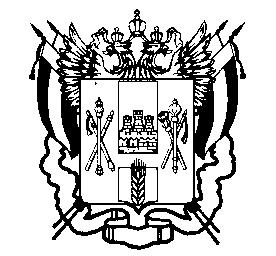 МИНИСТЕРСТВО ОБЩЕГО И ПРОФЕССИОНАЛЬНОГО ОБРАЗОВАНИЯРОСТОВСКОЙ ОБЛАСТИПРИКАЗ31.08.2015									№ 612г. Ростов-на-ДонуО сроках передач утвержденных результатов государственной итоговой аттестации по образовательным программам среднего общего образования по каждому учебному предмету на территории Ростовской области В соответствии с приказом Министерства образования и науки Российской Федерации от 26.12.2013 № 1400 и в целях обеспечения своевременного ознакомления участников государственной итоговой аттестации по образовательным программам среднего общего образования, в том числе участников единого государственного экзамена, с полученными ими результатамиПРИКАЗЫВАЮ:Определить государственное бюджетное учреждение Ростовской области «Ростовский областной центр обработки информации в сфере образования» (далее – учреждение) уполномоченным учреждением по передаче утвержденных результатов государственной итоговой аттестации по образовательным программам среднего общего образования, в том числе утвержденных результатов единого государственного экзамена (далее – ГИА), в орган местного самоуправления муниципального района или городского округа, осуществляющий управление в сфере образования, для ознакомления участников ГИА с полученными ими результатами ГИА по каждому учебному предмету на территории Ростовской области.Государственному бюджетному учреждению Ростовской области «Ростовский областной центр обработки информации в сфере образования» (Г.Е. Снежко) после получения решения государственной экзаменационной комиссии Ростовской области об утверждении результатов ГИА по каждому учебному предмету в течение одного рабочего дня направлять утвержденные результаты участников ГИА в орган местного самоуправления муниципального района или городского округа, осуществляющий управление в сфере образования, в соответствии с требованиями законодательства Российской Федерации в области защиты персональных данных.Рекомендовать органам местного самоуправления муниципального района или городского округа, осуществляющим управление в сфере образования, после получения утвержденных результатов ГИА по учебным предметам от учреждения в течение 1 рабочего дня:Направлять полученные результаты ГИА в общеобразовательные организации независимо от форм собственности и расположенные на территории муниципального образования области для дальнейшего ознакомления участников ГИА с полученными ими результатами ГИА по каждому учебному предмету в установленном порядке и в соответствии с требованиями законодательства Российской Федерации в области защиты персональных данных;Размещать на информационных стендах органа местного самоуправления муниципального района или городского округа, осуществляющего управление в сфере образования, списки участников ГИА с полученными ими результатами ГИА по каждому учебному предмету в установленном порядке.Сектору мониторинга и обеспечения проведения государственной итоговой аттестации обучающихся (В.В. Тарасов) в течение пяти дней с даты подписания данного приказа разместить его на официальном сайте минобразования Ростовской области в информационно-телекоммуникационной сети «Интернет».Приказ министерства общего и профессионально образования Ростовской области от 24.02.2011 № 102 «О сроках и порядке ознакомления участников ЕГЭ с результатами ЕГЭ по каждому общеобразовательному предмету на территории Ростовской области» считать утратившим силу.Контроль исполнения настоящего приказа возложить на заместителя министра А.А. Паршину. Министр							Л.В. БалинаПриказ подготовлен сектором мониторинга и обеспечения проведения государственной итоговой аттестации обучающихся,заведующий сектором В.В. Тарасов